AYUNTAMIENTO                                                                    Maestro Julio Escobar, 1 DE MOTILLEJA                                                                              Tfno.- 967 49 36 19                                                                                                              Fax.-  967 49 36 06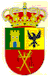 AVISO MUY IMPORTANTECONSULTORIO MÉDICOHORARIO DEL MÉDICOSEMANA: DEL 4 AL 8 DE MARZO.LUNES 4 DE MARZO:  DE 11:30 A 13:15MARTES 5 DE MARZO: DE 9 A 11RESTO DE DÍAS: DE 12 A 13:45.HORARIO HABITUAL: DE 12 A 13:45SI SE ALTERA ESTE HORARIO, SE AVISARÁ A LA POBLACIÓN, SI PREVIAMENTE SOMOS AVISADOS POR LOS SERVICIOS SANITARIOS, COMO EN ESTA OCASIÓN.